УРО́К-ПОВТОРЕ́НИЕЛИ́ДИЯ СЛУ́ЦКАЯ: ДВЕНА́ДЦАТЬ МЕ́СЯЦЕВ  
ЗАДА́НИЕ № 1:  Внима́тельно прочита́йте стихотворе́ние и обведи́те кружко́м назва́ния ме́сяцев. Соедини́те назва́ния ме́сяцев с карти́нками.
Дом – двена́дцать этаже́й,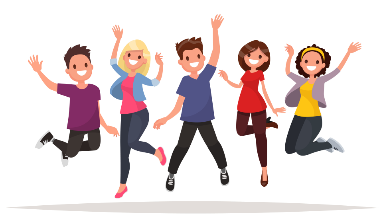 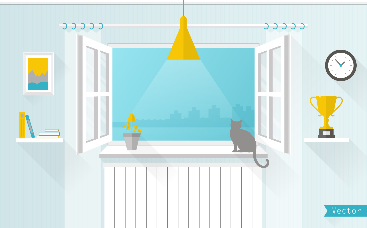 Назови́ жильцо́в скоре́й!Вот на пе́рвом огоньки́,Здесь янва́рские деньки́.На второ́м февра́ль могу́чий,Сне́гом набива́ет ту́чи. 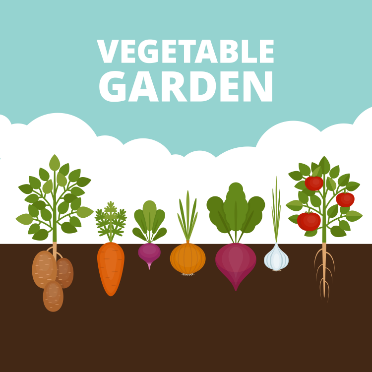 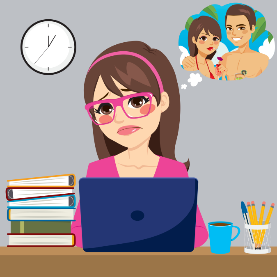 Вы́ше март жильё нашёл,Лу́жами зали́т весь пол.Вот апре́ль, ему́ все ра́ды,Посади́л кру́гом расса́ду.Май раскры́л поши́ре о́кна,Чтоб в кварти́ре всё просо́хло.Вот ию́нь, ию́ль и а́вгуст,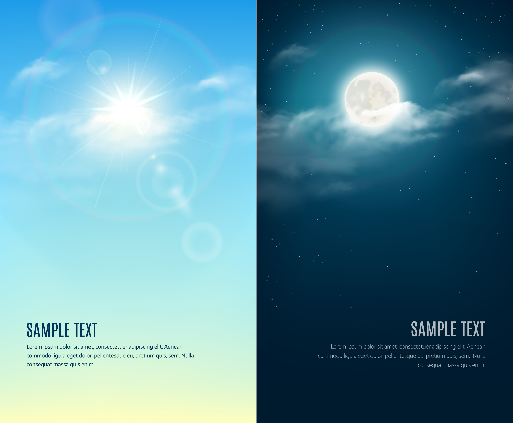 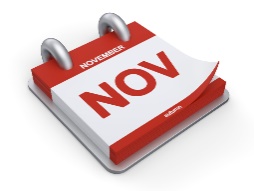 Всем они́ прино́сят ра́дость.Где сентя́брь, там стол бога́тый,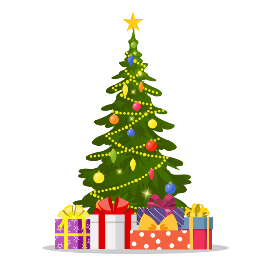 Угоща́йтесь все, ребя́та!У окна́ октя́брь вздыха́ет,Ле́то с гру́стью вспомина́ет.Вот ноя́брь, пойдёмте вы́ше,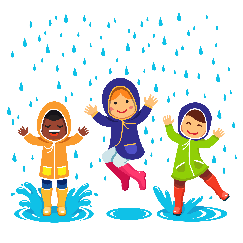 Там у декабря́ под кры́шейНового́дний ждёт сюрпри́з.И скоре́й на ли́фте вниз!
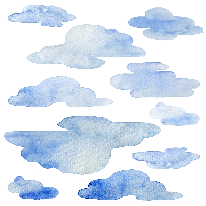 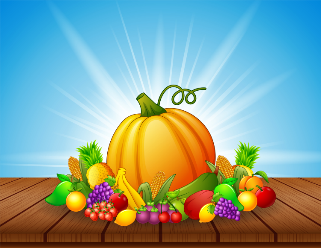 ЗАДА́НИЕ № 2:  Распредели́те назва́ния ме́сяцев на гру́ппы.ЗАДА́НИЕ № 3: На осно́ве стихотворе́ния в Зада́нии № 1 зако́нчите сле́дующие предложе́ния.В до́ме нахо́дится двена́дцать...а/ ... ме́сяцев.б/ ... этаже́й.в/ ... люде́й.Март зали́л лу́жами...а/ ... всю зе́млю.б/ ... весь огоро́д.в/ ... весь пол.Ию́нь, ию́ль и а́вгуст прино́сят лю́дям...а/ ... улы́бку.б/ ... грусть.в/ ... ра́дость. В сентябре́...а/ ... бога́тый стол.б/ ... на столе́ фру́кты.в/ ... бога́тый сад.ЗАДА́НИЕ № 4: Прочита́йте текст и вы́полните зада́ния:а/ Допо́лните оконча́ния глаго́лов. б/ Найди́те имена́ числи́тельные и обведи́те их кружко́м.в/ Запо́лните анке́ту информа́цией из те́кста. Приве́т всем! Меня́ зову́т Ю́ля. Мне трина́дцать лет. Я живу́ в Москве́. Ка́ждое у́тро я хожу́ в шко́лу. В свобо́дное вре́мя я люблю́ танцева́ть, ещё я игра́ю в те́ннис и ча́сто гуля́ю с соба́кой. Ка́ждый ве́чер я игра́ю на скри́пке. Я та́кже занима́юсь иностра́нными языка́ми. Я хорошо́ говорю́ по-английски и по-неме́цки. Когда́ мне бу́дет пятна́дцать лет, я хочу́ поступи́ть в гимна́зию. В бу́дущем я хочу́ стать учи́тельницей англи́йского языка́.ЗАДА́НИЕ №5:  Отве́тьте на вопро́сы. В отве́тах испо́льзуйте числи́тельные. 			времён го́да? ______________________________________________ 			ме́сяцев в году́? ____________________________________________СКО́ЛЬКО		дней в неде́ле? ____________________________________________			карти́нок в Зада́нии №1? ____________________________________			ле́тних ме́сяцев? ___________________________________________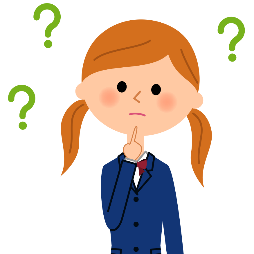 ЗАДА́НИЕ № 6: Сыгра́йте в игру́ «Угада́й число́!»Пра́вила игры́: Оди́н из ученико́в, «матема́тик», зага́дывает число́. Зада́ча остальны́х ученико́в угада́ть э́то число́. Ученики́ по о́череди спра́шивают  «матема́тика», напр.: «Э́то число́ 20?». Матема́тик до́лжен отвеча́ть: «Нет, ме́ньше» и́ли «Нет, бо́льше». 